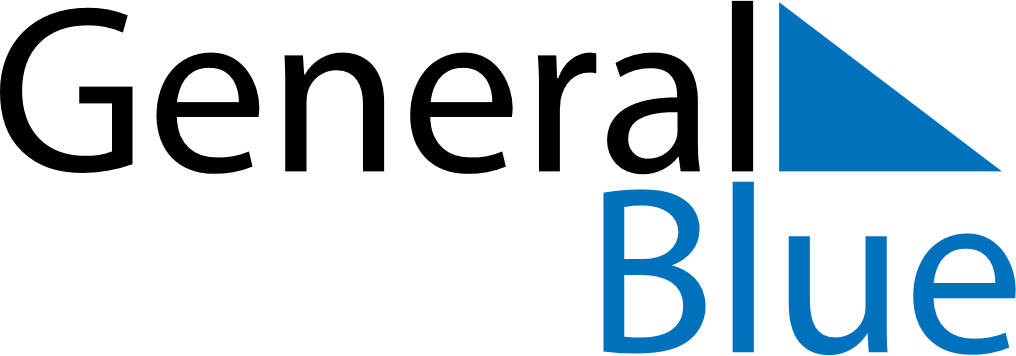 October 2019October 2019October 2019CroatiaCroatiaMondayTuesdayWednesdayThursdayFridaySaturdaySunday12345678910111213Independence DayYom Kippur141516171819202122232425262728293031